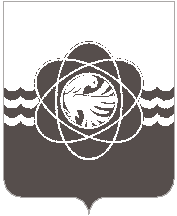 П О С Т А Н О В Л Е Н И Еот 12.07.2019 № 791О внесении изменений в постановление Администрации муниципального образования «город Десногорск» Смоленской области от 28.12.2015         № 1477 «О комиссии по предупреждению и ликвидации чрезвычайных ситуаций и обеспечению пожарной безопасности при Администрации муниципального образования «город Десногорск» Смоленской области»В связи с кадровыми изменениямиАдминистрация муниципального образования «город Десногорск» Смоленской области постановляет:1. Внести в постановление Администрации муниципального образования «город Десногорск» Смоленской области от 28.12.2015 № 1477 «О комиссии по предупреждению и ликвидации чрезвычайных ситуаций и обеспечению пожарной безопасности при Администрации муниципального образования «город Десногорск» Смоленской области»       (в ред. от 25.05.2016 № 526, от 30.06.2016 № 711, от 18.08.2016 № 891, от 06.10.2016 № 1063, от 20.01.2017 № 29, от 31.03.2017 № 287, от 28.07.2017 № 750, от 25.09.2017 № 947, от 09.04.2018 № 299, от 24.09.2018 № 799) следующие изменения:1.1. В приложении № 2 «Состав Комиссии по предупреждению и ликвидации чрезвычайных ситуаций и обеспечению пожарной безопасности при Администрации муниципального образования «город Десногорск» Смоленской области» (далее – Комиссия): - исключить из состава Комиссии:- Котухова Евгения Николаевича;- Капустянскую Любовь Михайловну;- Шилину Анжелику Борисовну;- включить в состав Комиссии:- Кротова Владимира Анатольевича – и.о. главного врача Федерального государственного бюджетного учреждения здравоохранения «Центр гигиены и эпидемиологии № 135 Федерального медико-биологического агентства России»;- Свиридкову Ольгу Николаевну – и.о. главного редактора СОГУП «Южная объединённая редакция».1.2. В приложении № 3:- исключить из состава оперативной группы № 2 (при ЧП эпидемиологического характера):- Капустянскую Любовь Михайловну;- включить в состав оперативной группы № 2 (при ЧП эпидемиологического характера):- Кротова Владимира Анатольевича – и.о. главного врача Федерального государственного бюджетного учреждения здравоохранения «Центр гигиены и эпидемиологии № 135 Федерального медико-биологического агентства России»;- исключить из состава оперативной группы № 3 (при авариях в жилищно – коммунальном секторе):- Шатохину Валентину Семёновну;- включить в состав оперативной группы № 3 (при авариях в жилищно – коммунальном секторе):- Челядину Наталья Анатольевну – старшего менеджера по ЖКХ отдела строительства и ремонтов Комитета по городскому хозяйству и промышленному комплексу Администрации муниципального образования «город Десногорск» Смоленской области.2. Отделу информационных технологий и связи с общественностью (Н.В. Барханоева) разместить настоящее постановление на официальном сайте Администрации муниципального образования «город Десногорск» Смоленской области в сети Интернет.3. Контроль исполнения настоящего постановления возложить на заместителя председателя комиссии по предупреждению и ликвидации чрезвычайных ситуаций и обеспечению пожарной безопасности при Администрации муниципального образования «город Десногорск» Смоленской области, начальника Управления по делам ГО и ЧС           А.К. Воронцова.Глава муниципального образования«город Десногорск» Смоленской области                     	       	      А.Н. Шубин